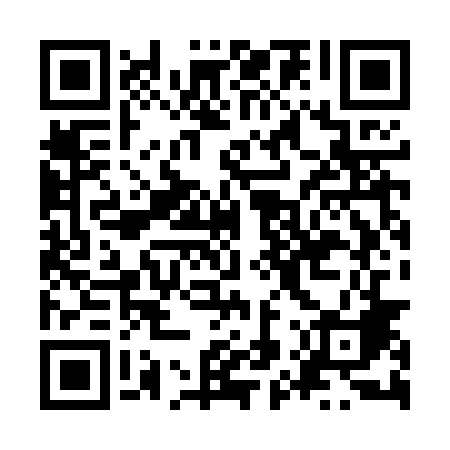 Ramadan times for Kielcze, PolandMon 11 Mar 2024 - Wed 10 Apr 2024High Latitude Method: Angle Based RulePrayer Calculation Method: Muslim World LeagueAsar Calculation Method: HanafiPrayer times provided by https://www.salahtimes.comDateDayFajrSuhurSunriseDhuhrAsrIftarMaghribIsha11Mon4:274:276:2012:073:595:555:557:4212Tue4:244:246:1812:074:015:575:577:4413Wed4:224:226:1512:074:025:595:597:4614Thu4:194:196:1312:064:046:016:017:4815Fri4:174:176:1112:064:056:036:037:5016Sat4:144:146:0912:064:066:046:047:5217Sun4:114:116:0612:064:086:066:067:5418Mon4:094:096:0412:054:096:086:087:5619Tue4:064:066:0212:054:116:106:107:5820Wed4:044:045:5912:054:126:116:118:0021Thu4:014:015:5712:044:136:136:138:0222Fri3:583:585:5512:044:156:156:158:0423Sat3:563:565:5212:044:166:166:168:0624Sun3:533:535:5012:044:176:186:188:0825Mon3:503:505:4812:034:196:206:208:1026Tue3:473:475:4512:034:206:226:228:1227Wed3:443:445:4312:034:216:236:238:1528Thu3:423:425:4112:024:236:256:258:1729Fri3:393:395:3812:024:246:276:278:1930Sat3:363:365:3612:024:256:296:298:2131Sun4:334:336:341:015:277:307:309:231Mon4:304:306:311:015:287:327:329:262Tue4:274:276:291:015:297:347:349:283Wed4:244:246:271:015:307:357:359:304Thu4:214:216:241:005:327:377:379:335Fri4:184:186:221:005:337:397:399:356Sat4:154:156:201:005:347:417:419:377Sun4:124:126:1712:595:357:427:429:408Mon4:094:096:1512:595:377:447:449:429Tue4:064:066:1312:595:387:467:469:4410Wed4:034:036:1112:595:397:487:489:47